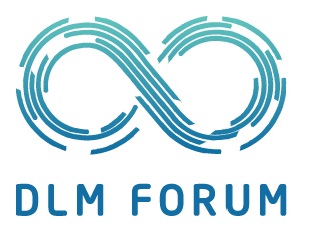 Presentation title (please overwrite)Please click here to enter your text.Keywords (min. 5 words separated by commas):First and last name of Speaker No. 1 (please overwrite)Country Speaker No. 1 is representing (please overwrite)Organisation Speaker No. 1 is representing (please overwrite)Contact email (please overwrite)A short CV (max. 100 words):Please click here to enter your text.First and last name of Speaker No. 2 (please overwrite)Country Speaker No. 2 is representing (please overwrite)Organisation Speaker No. 2 is representing (please overwrite)Contact email (please overwrite)A short CV (max. 100 words):Please click here to enter your text.First and last name of Speaker No. 3 (please overwrite)Country Speaker No. 3 is representing (please overwrite)Organisation Speaker No. 3 is representing (please overwrite)Contact email (please overwrite)A short CV (max. 100 words):Please click here to enter your text.Extended Abstract (max. 800 words)Ongoing project/work Completed project/work Scope of project/workPlease click here to enter your text.Methods and approachesPlease click here to enter your text.Findings and conclusionsPlease click here to enter your text.Please indicate how you would like the suggested topic to be presented at the members' meeting (select one or more options):Presentation (20 min + 5 min questions) Roundtable (ca 1 hour) Lightning talk (ca 5 min) Workshop (ca 1 hour) Other (please specify) Please click here to enter your text.